Nom : James Watt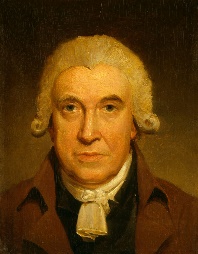 Nationalité : Britannique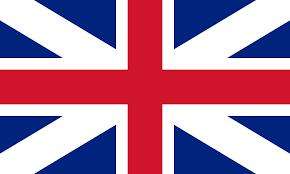 Période de temps :1736 à 1819Œuvre : Machine a vapeur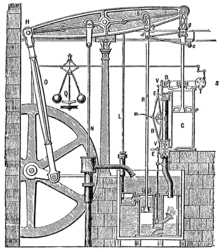 Durant quel époque : Revolutions industrielleLieu :LondresPetite explications : Les gens partait des gens et aller travailler en ville